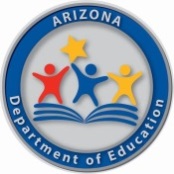 Arizona’s English Language Arts Standards1st GradeArizona DepaRtment of EducationHigh Academic Standards for Students1st Grade Overview Arizona’s English Language Arts Standards work together in a clear progression from kindergarten through 12th grade. This document provides a brief overview of the skills a student will learn at this grade. Each standard builds on the standard that came before and towards the standard that comes in the next grade level. Each standard is expected to be taught as appropriate for the grade-level. Some standards appear to have similar wording at multiple grade levels; however, it is understood that they are to be applied with increased focus to progressively more challenging texts and tasks. Reading Standards for LiteratureRead purposefully and activelyAsk and answer key questions about a text, such as who, what, when, where, why and howRetell stories, focusing on the main idea Use key details to describe the characters, setting and major events in a storyIdentify who is narrating the story Reading Standards for Informational TextAsk and answer questions about the world around themRetell key details of an informational text, focusing on the main idea Use the illustrations in a text to help explain its main idea Identify and us text features such as headings, tables, glossaries and iconsIdentify reasons an author gives to support an idea Reading Standards Foundational SkillsRecognize and orally manipulate soundsBlend sounds to read written words with accuracy and fluencyRead and recognize sight words, word endings, and different kinds of syllable typesRead with purpose and understanding Writing StandardsWrite opinion and explanatory pieces, supplying reasons to support ideas Write stories with sequenced events and details that indicate what happened in the story Participate in shared research projects Recall information from experience or learning to answer a question Explore digital tools for effective communicationGenerate ideas for writing from reading stories, poems, and informational textsMake connections across content areas into the world around themWriting Foundations StandardsWrite all manuscript letters to communicate ideasUse correct spelling for words allowing others to understand written workCorrectly spell frequently used words Apply phonetic knowledge when writingSpeaking and Listening StandardsListen activelyParticipate in discussions with peers and adults Ask and answer questions about texts and presentations to clarify understandingIntegrate reading skills to present ideas, thoughts and feelings in a variety of waysLanguage Standards Use a variety of nouns, verbs, and adjectives to express ideas Produce and build on complete sentences Capitalize dates and names of people Arizona’s English Language Arts Standards – 1st GradeArizona’s English Language Arts Standards – 1st GradeReading Standards for LiteratureReading Standards for LiteratureKey Ideas and DetailsKey Ideas and Details1.RL.1Ask and answer questions such as who, what, where, why, when, and how about key details in a text.1.RL.2Retell stories, including key details, and demonstrate understanding of their main idea, central message, or lesson.1.RL.3Describe characters, settings, and major events in a story, using key details. Craft and StructureCraft and Structure1.RL.4Identify words and phrases in stories or poems that suggest feelings or appeal to the senses.1.RL.5Explain major differences between books that tell stories and books that give information, drawing on a wide reading of a range of text types.1.RL.6Identify who is telling the story at various points in a text. Integration of Knowledge and IdeasIntegration of Knowledge and Ideas1.RL.7Use illustrations and details in a story to describe its characters, setting, or events. 1.RL.8(Not applicable to literature) 1.RL.9Compare and contrast the adventures and experiences of characters in stories. Range of Reading and Level of Text ComplexityRange of Reading and Level of Text Complexity1.RL.10With prompting and support, read stories, drama, and poetry of appropriate complexity for grade 1. Arizona’s English Language Arts Standards – 1st GradeArizona’s English Language Arts Standards – 1st GradeReading Standards for Informational TextReading Standards for Informational TextKey Ideas and DetailsKey Ideas and Details1.RI.1Ask and answer questions such as who, what, where, why, and how about key details in a text.1.RI.2Identify the main topic and retell key details of a text.1.RI.3Describe the connection between two individuals, events, ideas, or pieces of information in a text using key details.Craft and StructureCraft and Structure1.RI.4Ask and answer questions to help determine or clarify the meaning of words and phrases in a text.1.RI.5Know and use various text features (e.g., headings, tables of contents, glossaries, electronic menus, icons) to locate key facts or information in a text. 1.RI.6Distinguish between information provided by pictures or other illustrations and information provided by the words in a text. Integration of Knowledge and IdeasIntegration of Knowledge and Ideas1.RI.7Use the illustrations and details in a text to describe its key ideas. 1.RI.8Identify the reasons an author gives to support points in a text. 1.RI.9Identify basic similarities in and differences between two texts on the same topic (e.g., in illustrations, descriptions, or procedures). Range of Reading and Level of Text ComplexityRange of Reading and Level of Text Complexity1.RI.10With prompting and support, read informational texts, including functional texts, history/social studies, science, and technical texts, appropriately complex for grade 1.Arizona’s English Language Arts Standards – 1st GradeArizona’s English Language Arts Standards – 1st GradeReading Standards: Foundational SkillsReading Standards: Foundational SkillsPrint ConceptsPrint Concepts1.RF.1Demonstrate understanding of the organization and basic features of print.
a. Recognize the distinguishing features of a sentence (e.g., capitalization of first word and ending punctuation).Phonological AwarenessPhonological Awareness1.RF.2Demonstrate understanding of spoken words, syllables, and sounds (phonemes). 
a. Distinguish long from short vowel sounds in spoken single‐syllable words.
b. Orally produce single‐syllable words by blending sounds (phonemes), including consonant blends.
c. Isolate and pronounce initial, medial vowel, and final sounds (phonemes) in spoken single-syllable words. 
d. Segment spoken one-syllable words of three to five phonemes into individual phonemes (e.g., /s/p/l/a/t/).                  
e. Orally generate a series of rhyming words using a variety of phonograms (e.g., -ed, -ake, -ant, ain) and consonant blends (e.g., /bl/, /st/, /tr/).
f. Manipulate phonemes (add, substitute, and delete individual phonemes) in words to make new words.   Phonics and Word RecognitionPhonics and Word Recognition1.RF.3Know and apply phonics and word analysis skills in decoding one-syllable or two-syllable words.  
a. Know the spelling‐sound correspondences for common consonant digraphs.
b. Decode regularly spelled one-syllable words.
c. Use knowledge that every syllable must have a vowel sound to determine the number of syllables in a printed word.
d. Recognize and apply all six syllable types when decoding grade level texts. 
e. Read words with inflectional endings.
f. Recognize and read grade‐appropriate irregularly spelled words.  FluencyFluency1.RF.4Read with sufficient accuracy and fluency to support comprehension.
a. Read on-level text with purpose and understanding.
b. Read on‐level text orally with accuracy, appropriate rate, and expression on successive readings.
c. Use context to confirm or self‐correct word recognition and understanding, rereading as necessary.Arizona’s English Language Arts Standards – 1st GradeArizona’s English Language Arts Standards – 1st GradeWriting StandardsWriting StandardsText Types and PurposesText Types and Purposes1.W.1Write opinion pieces in which they introduce the topic or name the book they are writing about, state an opinion, supply a reason for the opinion, and provide some sense of closure. 1.W.2Write informative/explanatory texts in which they name a topic, supply some facts about the topic, and provide some sense of closure.1.W.3Write narratives in which they recount two or more appropriately sequenced events, include some details regarding what happened, use temporal words to signal event order, and provide some sense of closure. Production and Distribution of WritingProduction and Distribution of Writing1.W.4With guidance and support from adults, produce writing in which the development and organization are appropriate to task and purpose. (Grade‐specific expectations for writing types are defined in standards 1–3 above). 1.W.5With guidance and support from adults, focus on a topic, respond to questions and suggestions from peers, and add details to strengthen writing as needed.1.W.6With guidance and support from adults, use a variety of digital tools to produce and publish writing, including in collaboration with peers. Research to Build and Present KnowledgeResearch to Build and Present Knowledge1.W.7With guidance and support from adults, participate in shared research and writing projects (e.g., explore a number of "how‐to" books on a given topic and use them to write a sequence of instructions). 1.W.8With guidance and support from adults, recall information from experiences or gather information from provided sources to answer a question. 1.W.9(Begins in grade 4) Range of WritingRange of Writing1.W.10(Begins in grade 3) Arizona’s English Language Arts Standards – 1st GradeArizona’s English Language Arts Standards – 1st GradeWriting Standards: Foundational SkillsWriting Standards: Foundational SkillsSound-letter basics and HandwritingSound-letter basics and Handwriting1.WF.1 Demonstrate and apply handwriting skills.  
a. Write upper and lower case manuscript alphabet from memory using correct letter formation. 
b. Write the common grapheme (letter or letter group) for each phoneme. 
c. Write with appropriate spacing between letters and words. 1.WF.2Demonstrate and apply sound-letter concepts. 
a. Segment all the phonemes in two and three-phoneme syllables and represent those phonemes with letters. 
b. Write the letters used to represent vowel phonemes and those used to represent consonants, knowing that every syllable has a vowel.SpellingSpelling1.WF.3Know and apply phonics and word analysis skills when encoding words. 
a. Spell common, regular, single-syllable words using: 
    1. Short vowels and single consonants.
    2. Consonant graphemes including qu, x, and -ck; digraphs (e.g., thin, shop, when, much, sing); and doubled letters (e.g., off, will, mess).
    3. Initial and final consonant blends (e.g., must, slab, plump). 
    4. Long vowel patterns spelled correctly, including VCe (Vowel-Consonant-silent e) (e.g., came, like), common vowel teams (e.g., boat, play, wait, see, team, right), and open syllables (e.g., go, cry). 
    5. Vowel-r combinations, including er, ar, or (e.g., car, her, stir, for, burn). 
b. With prompting and support, spell on-level words with inflectional endings:
    1. Verbs with -ing, -ed, -s, and no change in the base word (e.g., snowed, playing, jumps). 
    2. Nouns with -s, -es, and no change to the base word (e.g., rugs, kisses). 
    3. Adjectives with -er, -est, and no change to the base word (e.g. slower, slowest). 
c. With prompting and support, spell on-level two-syllable words, including:
    1. Words that end in -y or -ly (e.g., smelly, gladly). 
    2. Common compound words (e.g., hotdog, mailbox).    
    3. Words with two closed syllables (e.g., rabbit, wagon). 
d. Spell grade-level appropriate words in English as found in a research-based list (*See guidelines under Word Lists in the ELA Glossary), including: 
     1. Irregular words (e.g., said, what, are, they, was). 
     2. Pattern based words (e.g., he, him, for, in, by, like).
e. Spell unfamiliar words phonetically, applying phonemic awareness and spelling conventions.  Arizona’s English Language Arts Standards – 1st GradeArizona’s English Language Arts Standards – 1st GradeSpeaking and Listening StandardsSpeaking and Listening StandardsComprehension and CollaborationComprehension and Collaboration1.SL.1Participate in collaborative conversations with diverse partners about grade 1 topics and texts with peers and adults in small and larger groups.
a. Follow agreed‐upon rules for discussions (e.g., listening to others with care, speaking one at a time about the topics and texts under discussion).
b. Build on others’ talk in conversations by responding to the comments of others through multiple exchanges.
c. Ask questions to clear up any confusion about the topics and texts under discussion. 1.SL.2Ask and answer questions about key details in a text read aloud or information presented orally or through other media. 1.SL.3Ask and answer questions about what a speaker says in order to gather additional information or clarify something that is not understood. Presentation of Knowledge and IdeasPresentation of Knowledge and Ideas1.SL.4Describe people, places, things, and events with relevant details, expressing ideas and feelings clearly. 1.SL.5Add drawings or other visual displays to descriptions when appropriate to clarify ideas, thoughts, and feelings.1.SL.6Produce complete sentences when appropriate to task and situation. (See grade 1 Language standard 1 for specific expectations.) Arizona’s English Language Arts Standards – 1st GradeArizona’s English Language Arts Standards – 1st GradeLanguage StandardsLanguage StandardsConventions of Standard EnglishConventions of Standard English1.L.1Demonstrate command of the conventions of Standard English grammar and usage when writing or speaking.
a. Use common, proper, and possessive nouns.
b. Use singular and plural nouns with matching verbs in basic sentences (e.g., He hops. We hop.). 
c. Use personal, possessive, and indefinite pronouns (e.g., I, me, my; they, them, their; anyone, everything).
d. Use verbs to convey a sense of past, present, and future (e.g., Yesterday I walked home; Today I walk home; Tomorrow I will walk home).
e. Use frequently occurring adjectives.
f. Use frequently occurring conjunctions (e.g., and, but, or, so, because).
g. Use determiners (e.g., articles, demonstratives).
h. Use frequently occurring prepositions (e.g., during, beyond, toward).
i. Produce and expand complete simple and compound sentences. 
j. In response to prompts, distinguish between and identify declarative, interrogative, imperative, and exclamatory sentences.
k. Write multiple sentences in an order that supports a main idea or story. 1.L.2Demonstrate command of the conventions of Standard English capitalization, punctuation, and spelling when writing.
a. Capitalize dates and names of people.
b. Use end punctuation for sentences.
c. Use commas in dates and to separate single words in a series.Knowledge of LanguageKnowledge of Language1.L.3(Begins in grade 2) Vocabulary Acquisition and UseVocabulary Acquisition and Use1.L.4With guidance and support from adults, determine or clarify the meaning of unknown and multiple‐meaning words and phrases based on grade 1 reading and content, choosing flexibly from an array of strategies.a. Use frequently occurring affixes as a clue to the meaning of a word.b. Identify frequently occurring root words (e.g., look) and their inflectional forms (e.g., looks, looked, looking).c. Use sentence‐level context as a clue to the meaning of a word or phrase.1.L.5With guidance and support from adults, demonstrate understanding of word relationships and nuances in word meanings.
a. Sort words into categories (e.g., colors, clothing) to gain a sense of the concepts the categories represent.
b. Define words by category and by one or more key attributes (e.g., a duck is a bird that swims; a tiger is a large cat with stripes).
c. Identify real‐life connections between words and their use (e.g., note places at home that are cozy).
d. With prompting and support, identify synonyms and antonyms and distinguish shades of meaning among verbs differing in manner (e.g. look, peek, glance, stare, glare, scowl) and adjectives differing in intensity (eg. large, gigantic) by defining or choosing them or by acting out the meanings. 1.L.6Use words and phrases acquired through conversations, reading and being read to, and responding to texts, including using frequently occurring conjunctions to signal simple relationships (e.g., because). 